Do wszystkich zainteresowanychDotyczy postępowania prowadzonego w trybie przetargu nieograniczonego nr ZP-10/2016 pn. „1) Wykonanie nawierzchni asfaltowej na DP nr 4106W w m. Bieniewo Wieś o dł. ok. 1100 mb na odcinku od przejazdu PKP do granicy powiatu, gm. Błonie”,2) „Modernizacja nawierzchni DP nr 4120W ul. Nowowiejska na odc. o dł. ok. 1000 mb od ul. Pruszkowskiej w m. Pogroszew Kolonia w kierunku Pilaszkowa, gm. Ożarów Mazowiecki”,3) „Wykonanie nawierzchni asfaltowej na DP nr 4134W na odc. dł. ok. 800 mb w m. Józefów, gm. Kampinos”,4)„Wykonanie nakładki asfaltowej ul. Wiślana od ul. Kolejowej do ul. Warszawskiej w Łomiankach, dł. ok. 650 mb, gm. Łomianki „.Dotyczy Części 2 Zamówienia tj. Modernizacja nawierzchni DP nr 4120W ul. Nowowiejska na odc. o dł. ok. 1000 mb od ul. Pruszkowskiej w m. Pogroszew Kolonia w kierunku Pilaszkowa, gm. Ożarów Mazowiecki”,Zgodnie z art. 92 ust. 1 ustawy z dnia 29 stycznia 2004r. Prawo zamówień publicznych (Dz. U. z 2015 r. poz. 2164 z późn. zm.), zwanej dalej ustawą zawiadamiam, że w prowadzonym postępowaniu w Części 2 jako najkorzystniejszą wybrano ofertę PPUH Efekt Sp. z o.o. Budowa i Naprawa Dróg ul. Szomańskiego 8 02 – 495 Warszawa. Oferta uzyskała największą ilość punktów przyznaną w oparciu o ustalone kryteria wyboru. Złożone oferty i przyznana punktacja łączna:e-mail: sekretariat@zdp.pwz.ple-mail: sekretariat@zdp.pwz.plwww.zdp.pwz.plwww.zdp.pwz.pl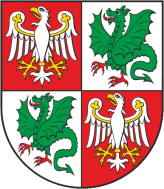 Zarząd Dróg Powiatowych                                                                                           05-850 Ożarów Mazowiecki, ul. Poznańska 300Zarząd Dróg Powiatowych                                                                                           05-850 Ożarów Mazowiecki, ul. Poznańska 300Zarząd Dróg Powiatowych                                                                                           05-850 Ożarów Mazowiecki, ul. Poznańska 300Zarząd Dróg Powiatowych                                                                                           05-850 Ożarów Mazowiecki, ul. Poznańska 300Tel./Fax    (+22) 722-13-80           Tel..            (+22) 722-11-81REGON 014900974NIP 118-14-20-774        Konto nr 76 1560 0013 2619 7045 3000 0002  Getin BankKonto nr 76 1560 0013 2619 7045 3000 0002  Getin BankWasz znak:Nasz znak:                                      Nr pisma:ZP-10/2016Data:18.08.2016 r.NrWykonawcaKryterium oceny - cenaKryterium oceny gwarancjaRazemOferta Nr 1Planeta Sp. z o.o. ul. Zdziarska 21 03 – 289 Warszawa62,30 pkt.6,6768,96Oferta Nr 2Konsorcjum: FHA Bruk – Bud Piotr Skoczek Pogorzel ul. Świerkowa 31 05 – 430 CelestynówPrzedsiębiorstwo Robót Drogowych w Otwocku Sp. z o.o. ul. Kraszewskiego 2a 05 – 400 Otwock------------------------------Oferta Nr 3Skanska S.A. ul. Gen. Józefa Zajączka 9 01 – 518 Warszawa73,77 pkt.10 pkt.83,77 pkt.Oferta Nr 4PPUH Efekt Sp. z o.o. Budowa i Naprawa Dróg ul. Szomańskiego 8 02 – 495 Warszawa90 pkt.8,33 pkt.98,33 pkt.